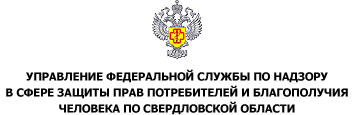 Более 20 тысяч свердловчан обратились в травмункты по поводу укусов клещейПо состоянию на 10.06.2019 г. на территории Свердловской области зарегистрировано 20178 пострадавших от присасывания клещей, в том числе 3796 детей, что находится на среднемноголетнем уровне. В г. Екатеринбурге нападению клеща подвергся 7401 человек (в том числе 1016 детей).Наибольший показатель присасывания клещей зарегистрирован в Слободо-Туринском МР, Пышминском ГО, Байкаловском МР, ГО Рефтинский, Асбестовском ГО и ряде других муниципалитетов.На сегодняшний день в лечебно-профилактические организации области с предварительным диагнозом «клещевой вирусный энцефалит» госпитализировано 97 человек (подтвержден у 6 человек, в том числе у 3 детей), с предварительным диагнозом «клещевой иксодовый боррелиоз» госпитализировано 178 человек (подтверждён у 50 человек, в том числе у 16 детей).В лабораториях ФБУЗ «Центр гигиены и эпидемиологии в Свердловской области» исследовано 7950 особей клещей, снятых с людей. Антиген (РНК) вируса клещевого энцефалита обнаружен в 137 пробах (1,7%). В ПЦР на боррелиоз и другие инфекции исследовано 6643 пробы, возбудитель иксодового клещевого боррелиоза обнаружен в 2112 пробах (32%), моноцитарного эрлихиоза – в 169 пробах (3,2%), гранулоцитарного анаплазмоза – в 47 пробах (0,9%).Более 20 тысяч свердловчан обратились в травмункты по поводу укусов клещейПо состоянию на 10.06.2019 г. на территории Свердловской области зарегистрировано 20178 пострадавших от присасывания клещей, в том числе 3796 детей, что находится на среднемноголетнем уровне. В г. Екатеринбурге нападению клеща подвергся 7401 человек (в том числе 1016 детей).Наибольший показатель присасывания клещей зарегистрирован в Слободо-Туринском МР, Пышминском ГО, Байкаловском МР, ГО Рефтинский, Асбестовском ГО и ряде других муниципалитетов.На сегодняшний день в лечебно-профилактические организации области с предварительным диагнозом «клещевой вирусный энцефалит» госпитализировано 97 человек (подтвержден у 6 человек, в том числе у 3 детей), с предварительным диагнозом «клещевой иксодовый боррелиоз» госпитализировано 178 человек (подтверждён у 50 человек, в том числе у 16 детей).В лабораториях ФБУЗ «Центр гигиены и эпидемиологии в Свердловской области» исследовано 7950 особей клещей, снятых с людей. Антиген (РНК) вируса клещевого энцефалита обнаружен в 137 пробах (1,7%). В ПЦР на боррелиоз и другие инфекции исследовано 6643 пробы, возбудитель иксодового клещевого боррелиоза обнаружен в 2112 пробах (32%), моноцитарного эрлихиоза – в 169 пробах (3,2%), гранулоцитарного анаплазмоза – в 47 пробах (0,9%).Правила поведения на территории, опасной в отношении клещей1. Необходимо одеваться таким образом, чтобы уменьшить возможность проникновения клещей под одежду и облегчить ее быстрый осмотр. Брюки должны быть заправлены в сапоги, гольфы или носки с плотной резинкой. Верхнюю часть одежды (рубашка, куртка) необходимо заправлять в брюки, манжеты рукавов должны плотно прилегать к руке. Желательно, чтобы ворот рубашки и брюки не имели застежки или имели застежку типа "молния", под которую не могут заползти клещи. На голове предпочтительнее шлем-капюшон, плотно пришитый к рубашке, в крайнем случае, волосы должны быть заправлены под шапку или косынку. Лучше, чтобы одежда была светлой и однотонной, так как на ней клещи более заметны. Следует знать, что клещи прицепляются к одежде с травяной или кустарниковой растительности и всегда ползут вверх по одежде.2. Нельзя садиться или ложиться на траву.3. Необходимо регулярно и, по возможности, часто (каждые 15 - 30 мин) проводить само- и взаимоосмотры для обнаружения прицепившихся к одежде клещей.4. Существенно увеличить уровень защиты от нападения и присасывания клещей и снизить частоту само- и взаимоосмотров можно, если применять для обработки одежды специальные акарицидные и репеллентные средства или носить специальную защитную одежду.5. Для выбора места стоянки, ночевки в лесу предпочтительны сухие сосновые леса с песчаной почвой или участки, лишенные травянистой растительности. Перед ночевкой следует тщательно осмотреть одежду, тело, волосы. Если лагерь располагается на эпидемически опасной территории, то целесообразно предварительно провести ее однократную обработку акарицидами.6. После возвращения из леса необходимо как можно быстрее провести полный осмотр тела, одежды. При возможности одежду снять и вывесить ее на воздухе на несколько часов.7. Не заносить в помещение свежесорванные цветы, ветки, охотничьи трофеи, верхнюю одежду и другие предметы, на которых могут оказаться клещи.8. Необходимо осматривать домашних животных, находившихся на улице, обнаруженных клещей снимать и умерщвлять.9. Раздавливать клещей пальцами нельзя.10. Для удаления присосавшихся клещей необходимо срочно обратиться в ближайшее лечебно-профилактическое учреждение или травм-пункт, при невозможности обратиться за медицинской помощью присосавшихся к телу клещей следует как можно скорее удалить самостоятельно.Как снять клеща самостоятельно?Снимать его следует очень осторожно, чтобы не оборвать хоботок, который глубоко и сильно укрепляется на весь период присасывания.При удалении клеща необходимо соблюдать следующие рекомендации:- захватить клеща пинцетом или обернутыми чистой марлей пальцами как можно ближе к его ротовому аппарату и держа строго перпендикулярно поверхности укуса повернуть тело клеща вокруг оси, извлечь его из кожных покровов,- место укуса продезинфицировать любым пригодным для этих целей средством (70% спирт, 5% йод, одеколон),- после извлечения клеща необходимо тщательно вымыть руки с мылом,- если осталась черная точка (отрыв головки или хоботка) обработать 5% йодом и оставить до естественной элиминации.Снятого клеща нужно доставить на исследование в учреждение, которые в данном регионе проводят исследования клещей.